เขียนที่.......................................................................................วันให้คำยินยอม  วันที่.........เดือน.................พ.ศ. ....................ข้าพเจ้า นาย/นาง/นางสาว......................................................................................อายุ....................ปี ในฐานะที่เป็น   		 ผู้ป่วย		 ญาติ (.................................) ของผู้ป่วยชื่อ............................................................ อายุ...........ปี(กรณีที่ผู้ป่วยเองไม่สามารถเซ็นชื่อให้การยินยอมได้เนื่องจาก ....................................................................................)ขอให้ความยินยอมในการใช้รูปภาพและ/หรือข้อมูลการเจ็บป่วยของข้าพเจ้าหรือของผู้ป่วย ในการตีพิมพ์เผยแพร่ในเวชสารหรือวารสารทางการแพทย์ ข้าพเจ้าเข้าใจอย่างดีว่าชื่อ นามสกุล และข้อมูลส่วนบุคคลอื่นๆ ของข้าพเจ้าหรือของผู้ป่วยจะถูกเก็บไว้เป็นความลับ ไม่ถูกตีพิมพ์	หรือเปิดเผยการนำรูปภาพไปใช้ของเวชสารหรือวารสารทางการแพทย์ ครอบคลุมถึงการลงตีพิมพ์ในเวชสารหรือ	วารสารทางการแพทย์ การเผยแพร่ในเว็ปไซต์ สื่อต่างๆ รวมถึงสื่ออิเล็กทรอนิกส์การนำเสนอหรือตีพิมพ์รายงานกรณีศึกษา จะกระทำเพื่อประโยชน์ในด้านวิชาการ และจะเผยแพร่อย่าง	กว้างขวางในกลุ่มบุคลากรทางการแพทย์เป็นส่วนใหญ่ อย่างไรก็ตามอาจมีบุคคลอื่นเข้าถึงข้อมูลด้วยรูปภาพหรือข้อมูลการเจ็บป่วยทั้งหมดจะถูกเผยแพร่ตามความเป็นจริง โดยปราศจากการบิดเบือน	เพื่อเป็นหลักฐานการยินยอมในการใช้รูปภาพและข้อมูลการเจ็บป่วยของข้าพเจ้าหรือของผู้ป่วยที่อยู่ในการดูแลของข้าพเจ้า ข้าพเจ้าขอลงลายมือชื่อให้ความยินยอมโดยข้าพเจ้าตระหนักดีว่า ข้าพเจ้าสามารถถอนคำอนุญาตเมื่อใดก็ได้ก่อนการตีพิมพ์หรือออนไลน์ แต่เมื่อใดก็ตามที่ข้อมูลถูกตีพิมพ์หรือออนไลน์แล้ว ข้าพเจ้าไม่สามารถยกเลิกได้ การขอถอนการให้ความยินยอมในอนาคตไม่ว่าในกรณีใดๆ ไม่รวมถึงการตีพิมพ์เผยแพร่ที่ได้กระทำไปก่อน		......................................................................................ลงนามผู้ให้ความยินยอม		(....................................................................................) ชื่อผู้ยินยอม ตัวบรรจง		    วันที่ ................เดือน................... พ.ศ. ................		......................................................................................ลงนามผู้ทำวิจัย/ผู้นิพนธ์		(....................................................................................) ชื่อผู้ทำวิจัย/ผู้นิพนธ์ ตัวบรรจง		   วันที่ ................เดือน................... พ.ศ. ................		......................................................................................ลงนามพยาน		(....................................................................................) ชื่อพยาน ตัวบรรจง		   วันที่ ................เดือน................... พ.ศ. ................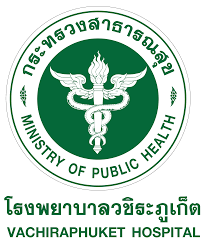 สำนักงานคณะกรรมการจริยธรรมการวิจัยในมนุษย์ โรงพยาบาลวชิระภูเก็ตกระทรวงสาธารณสุขใบยินยอมจากผู้ป่วยสำหรับการเผยแพร่ภาพและข้อมูลสำหรับลงเผยแพร่ในเวชสารหรือวารสารทางการแพทย์